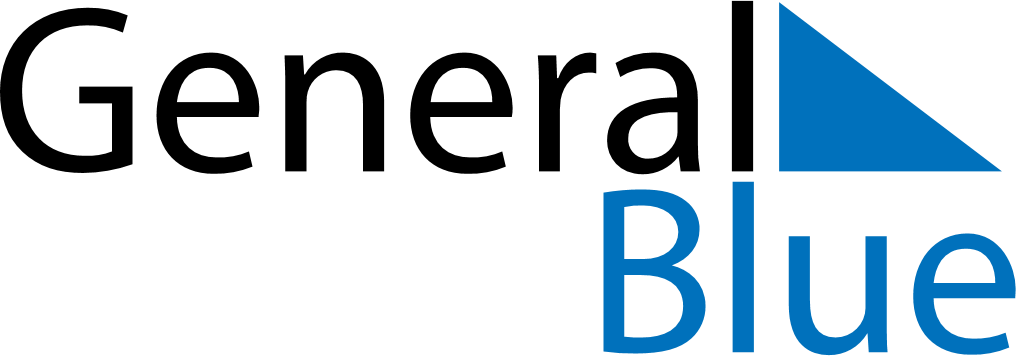 July 2024July 2024July 2024July 2024July 2024July 2024Rummu, Harjumaa, EstoniaRummu, Harjumaa, EstoniaRummu, Harjumaa, EstoniaRummu, Harjumaa, EstoniaRummu, Harjumaa, EstoniaRummu, Harjumaa, EstoniaSunday Monday Tuesday Wednesday Thursday Friday Saturday 1 2 3 4 5 6 Sunrise: 4:08 AM Sunset: 10:41 PM Daylight: 18 hours and 32 minutes. Sunrise: 4:09 AM Sunset: 10:40 PM Daylight: 18 hours and 30 minutes. Sunrise: 4:10 AM Sunset: 10:39 PM Daylight: 18 hours and 29 minutes. Sunrise: 4:11 AM Sunset: 10:38 PM Daylight: 18 hours and 26 minutes. Sunrise: 4:13 AM Sunset: 10:37 PM Daylight: 18 hours and 24 minutes. Sunrise: 4:14 AM Sunset: 10:36 PM Daylight: 18 hours and 22 minutes. 7 8 9 10 11 12 13 Sunrise: 4:15 AM Sunset: 10:35 PM Daylight: 18 hours and 19 minutes. Sunrise: 4:17 AM Sunset: 10:34 PM Daylight: 18 hours and 17 minutes. Sunrise: 4:18 AM Sunset: 10:33 PM Daylight: 18 hours and 14 minutes. Sunrise: 4:20 AM Sunset: 10:31 PM Daylight: 18 hours and 11 minutes. Sunrise: 4:22 AM Sunset: 10:30 PM Daylight: 18 hours and 8 minutes. Sunrise: 4:23 AM Sunset: 10:29 PM Daylight: 18 hours and 5 minutes. Sunrise: 4:25 AM Sunset: 10:27 PM Daylight: 18 hours and 2 minutes. 14 15 16 17 18 19 20 Sunrise: 4:27 AM Sunset: 10:26 PM Daylight: 17 hours and 58 minutes. Sunrise: 4:29 AM Sunset: 10:24 PM Daylight: 17 hours and 55 minutes. Sunrise: 4:31 AM Sunset: 10:22 PM Daylight: 17 hours and 51 minutes. Sunrise: 4:33 AM Sunset: 10:20 PM Daylight: 17 hours and 47 minutes. Sunrise: 4:34 AM Sunset: 10:19 PM Daylight: 17 hours and 44 minutes. Sunrise: 4:36 AM Sunset: 10:17 PM Daylight: 17 hours and 40 minutes. Sunrise: 4:39 AM Sunset: 10:15 PM Daylight: 17 hours and 36 minutes. 21 22 23 24 25 26 27 Sunrise: 4:41 AM Sunset: 10:13 PM Daylight: 17 hours and 32 minutes. Sunrise: 4:43 AM Sunset: 10:11 PM Daylight: 17 hours and 28 minutes. Sunrise: 4:45 AM Sunset: 10:09 PM Daylight: 17 hours and 24 minutes. Sunrise: 4:47 AM Sunset: 10:07 PM Daylight: 17 hours and 19 minutes. Sunrise: 4:49 AM Sunset: 10:05 PM Daylight: 17 hours and 15 minutes. Sunrise: 4:51 AM Sunset: 10:02 PM Daylight: 17 hours and 11 minutes. Sunrise: 4:53 AM Sunset: 10:00 PM Daylight: 17 hours and 6 minutes. 28 29 30 31 Sunrise: 4:56 AM Sunset: 9:58 PM Daylight: 17 hours and 2 minutes. Sunrise: 4:58 AM Sunset: 9:56 PM Daylight: 16 hours and 57 minutes. Sunrise: 5:00 AM Sunset: 9:53 PM Daylight: 16 hours and 53 minutes. Sunrise: 5:02 AM Sunset: 9:51 PM Daylight: 16 hours and 48 minutes. 